от 7 февраля  2024 года №6Об аннулировании и присвоении адреса объекту недвижимости       В соответствии с Федеральными законами от 06.10.2003 г. № 131-ФЗ «Об общих принципах организации местного самоуправления в Российской Федерации», от 28.12.2014 г.  № 443-ФЗ «О федеральной информационной адресной системе и о внесении изменений в Федеральный закон «Об общих принципах организации местного самоуправления в Российской Федерации», Постановлением Правительства РФ от 19 ноября 2014 г. N 1221
"Об утверждении Правил присвоения, изменения и аннулирования адресов", постановлением Семисолинской сельской администрации № 3 от 11 января 2022 года «Об утверждении Административного регламента предоставления муниципальной услуги «Присвоение, изменение и аннулирование адресов объектам недвижимого имущества», Семисолинская сельская администрация  П О С Т А Н О В Л Я Е Т:       1. В связи с неактуальными, недостоверными сведениями объекта недвижимости с кадастровым номером 12:13:0000000:1003 с общей площадью 383,8 кв.м. аннулировать следующий адрес: 425140, Российская Федерация, Республика Марий Эл, муниципальный район Моркинский, сельское поселение Семисолинское, деревня Алмаметьево, улица Титова, дом 25.       1.1. Нежилому зданию   с кадастровым номером 12:13:0000000:1003, с общей площадью 383,8 кв.м. присвоить адрес: 425140, Российская Федерация, Республика Марий Эл, муниципальный район Моркинский, сельское поселение Семисолинское, деревня Алмаметьево, улица Титова, дом 27.2. Ответственному лицу за ведение реестра достоверности, полноты и актуальности, содержащихся в ФИАС  внести вышеуказанный адрес в Федеральную Информационную Адресную систему.3.Настоящее постановление вступает в силу с момента его подписания.4.Контроль за исполнением настоящего постановления оставляю за собой. Глава Семисолинской  сельской администрации                                            В.В.Константинов                                       РОССИЙ ФЕДЕРАЦИЙМАРИЙ ЭЛ РЕСПУБЛИКАМОРКО МУНИЦИПАЛЬНЫЙ РАЙОНЫНСЕМИСОЛА  ЯЛЫСЕАДМИНИСТРАЦИЙПУНЧАЛ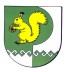 РОССИЙСКАЯ ФЕДЕРАЦИЯРЕСПУБЛИКА МАРИЙ ЭЛМОРКИНСКИЙМУНИЦИПАЛЬНЫЙ РАЙОН СЕМИСОЛИНСКАЯ СЕЛЬСКАЯ АДМИНИСТРАЦИЯПОСТАНОВЛЕНИЕ